Liebe Freunde der Eine-Welt-Gruppe Rodenkirchen,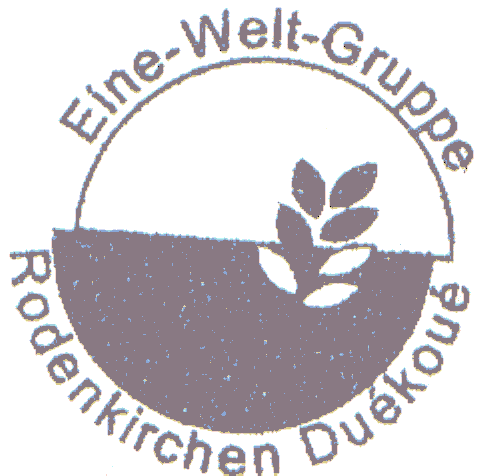 wir haben uns entschlossen unseren Verkauf im Eine-Welt-Laden an der Josephskirche schrittweise wieder aufzunehmen:Jeweils sonntags nach der 11.30-Uhr-Messe ab dem 13. Juni 2021.  	Sommerpause vom 05. bis 31. Juli, danach wieder regelmäßig an jedem Sonntag.Wir freuen uns auf ein Wiedersehen.Für die Eine-Welt-Gruppe RodenkirchenGünter Conrad-Strickling